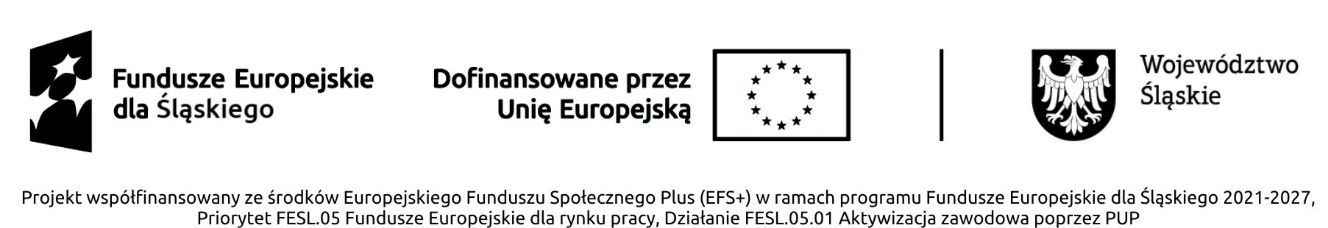 Częstochowa, dnia .……………...………

	
  /pieczęć Wnioskodawcy/ /nr rej. wniosku/

WNIOSEK
w sprawie dokonywania refundacji kosztów wyposażenia lub doposażenia stanowiska pracy w ramach projektu „Aktywizacja osób bezrobotnych zarejestrowanych 
w Powiatowym Urzędzie Pracy w Częstochowie” – EFS+Oznaczenie Wnioskodawcy – nazwa Pomiotu lub imię i nazwisko właściciela podmiot prowadzący działalność gospodarczą  producent rolny niepubliczne przedszkole i niepubliczna szkoła  żłobek lub klub dziecięcy tworzone i prowadzone przez osoby fizyczne, osoby prawne i jednostki organizacyjne nieposiadające osobowości prawnej, 
o których mowa w przepisach o opiece nad dziećmi w wieku do lat 3 podmiot prowadzący działalność gospodarczą polegającą na świadczeniu usług rehabilitacyjnych**(właściwe podkreślić)Adres siedziby lub adres miejsca zamieszkania WnioskodawcyTelefon/e-mail 	
Miejsce wykonywania pracy przez bezrobotnego:Data rozpoczęcia działalności gospodarczej 	REGON 	NIP 	Oznaczenie: formy prawnej 	/ przed. państwowe, spółka – jaka, spółdzielnia, itp./formy opodatkowania 	Osoba/y reprezentująca/e firmę 	/nazwisko i imię, adres zamieszkania, pesel/Nazwa banku 	nr rachunku bankowego zakładu 	Rodzaj działalności 	 Symbol podklasy PKD 	 Liczba zatrudnionych w przeliczeniu na pełny wymiar czasu pracy pracowników:w dniu złożenia wniosku .	w poszczególnych 6 miesiącach bezpośrednio poprzedzających dzień złożenia wniosku:Pouczenie: do liczby zatrudnionych nie wlicza się: osób wykonujących pracę na podstawie umowy zlecenia, umowy o dzieło, umowy o pracę nakładczą, uczniów, osób korzystających z urlopów wychowawczych, macierzyńskich oraz urlopów bezpłatnych powyżej 3 miesięcy.Dokonywane zwolnienia w zakładzie w ciągu ostatnich 6 miesięcy bezpośrednio   poprzedzających dzień złożenia wniosku: za wypowiedzeniem dokonanym przez Pracodawcę :liczba osób 	 z powodu 	 na mocy porozumienia stron z przyczyn niedotyczących pracowników:liczba osób 	 z powodu 	z innych przyczyn: liczba osób 	 z powodu 	zmniejszenie wymiaru czasu pracy pracownika:liczba osób 	 z powodu 	Informuję, iż złożyłam(em)/nie złożyłam(em) wniosek/wniosku w tutejszym Urzędzie        dotyczący wsparcia na inne formy pomocy. (niepotrzebne skreślić)W przypadku złożenia wniosku na inną formę wsparcia proszę wymienić na jaką  
	Liczba stanowisk pracy, które zostaną utworzone dla skierowanych   bezrobotnych……………………………………………………………….…................. Zapewniam / nie zapewniam skierowanej osobie bezrobotnej możliwość zdobycia umiejętności/kompetencji (właściwe zaznaczyć):  cyfrowych (czyli wykorzystujące w życiu codziennym i pracy technologie cyfrowe)  niezbędnych do podjęcia pracy w sektorze zielonej gospodarki (czyli takiej, która jest oparta na odnawialnych źródłach energii, nowoczesnych technologiach ukierunkowanych na niskoemisyjność i zasobooszczędność, a także na zarządzaniu środowiskowym w przedsiębiorstwach),   istotnych dla regionalnych/lokalnych specjalizacji (zawody występujące jako deficytowe zgodnie z barometrem zawodów na rok 2024),związanych z usługami zdrowotnymi i opiekuńczymi.
 Opis tworzonego/ych stanowiska/stanowisk pracy.Wskazane przez Pracodawcę wymagania w tabeli zawartej w punkcie 15 stanowią podstawę przyznania refundacji i będą wiążące przez cały okres trwania umowy, aż do jej wygaśnięcia. Na refundowanym stanowisku pracy nie może być zatrudniony współmałżonek Pracodawcy.
W przypadku braku osób bezrobotnych o wskazanych we wniosku kwalifikacjach zawodowych w celu kontynuacji umowy Pracodawca jest zobowiązany do zatrudnienia osób bezrobotnych i przyuczenia ich do pracy na stanowisku utworzonym w związku z przyznaną refundacją.
 Kalkulacja wydatków dla poszczególnych stanowisk pracy oraz źródła ich finansowania.Zestawienie nie może zawierać wydatków na których finansowanie Wnioskodawca otrzymał wcześniej środki publiczne.
Środki własne to wkład własny Pracodawcy niezbędny do całkowitego utworzenia stanowiska pracy.     17. Wnioskowana kwota kosztów wyposażenia lub doposażenia stanowisk pracy w zł: 	
Kwota wnioskowana musi być równa z kwotą ogółem ujętą w tabeli/ach zawartej/ych 
w punkcie 16 kolumna 9 oraz z kwotą razem ujętą w tabeli zawartej w punkcie 18.Oświadczam, że przysługuje/nie przysługuje* mi prawo do obniżenia kwoty podatku należnego o kwotę podatku naliczonego zawartego w wykazywanych wydatkach lub prawo do zwrotu podatku naliczonego zgodnie z ustawą z dnia 11 marca 2004 r. 
o podatku od towarów i usług. *(niepotrzebne skreślić)Szczegółowa specyfikacja wydatków dotyczących zakupów wyposażenia lub doposażenia stanowiska pracy w ramach środków refundacji z Powiatowego Urzędu Pracy w Częstochowie ujętych w tabeli/ach zawartej/ych w punkcie 16, kol. 9, w tym środków niezbędnych do zapewnienia zgodności stanowiska pracy z przepisami bezpieczeństwa i higieny pracy oraz wymaganiami ergonomii.19. Miejsce zgłoszenia się skierowanego bezrobotnego do pracy: 20. Osoba do kontaktu ze strony Pracodawcy:imię i nazwisko 	stanowisko 	tel. kontaktowy 	termin lub godziny wyznaczone do kontaktu z Pracodawcą 	wymagane dokumenty dodatkowe niezbędne do przeprowadzenia rozmowy kwalifikacyjnej	21. Proponowana forma zabezpieczenia zwrotu refundacji Świadomy odpowiedzialności prawnej oświadczam/y, że dane zawarte w niniejszym wniosku są zgodne z prawdą.Główny księgowy, 						Data i podpis czytelny osoby lub
osoba prowadząca dokumentację 				osób uprawnionych do
finansową – podpis i stempel imienny 			reprezentowania Wnioskodawcy (Właściciel, Dyrektor, Prezes)		
nr dowodu osobistego i przez kogo wydany

	
pesel

	
nr dowodu osobistego i przez kogo wydany

	
peselPonadto do wniosku załączam:Zaświadczenie z ZUS o niezaleganiu w dniu złożenia wniosku z opłacaniem składek na ubezpieczenie społeczne, zdrowotne, Fundusz Pracy, Fundusz Emerytur Pomostowych oraz Fundusz Gwarantowanych Świadczeń Pracowniczych (zaświadczenie jest ważne 30 dni od daty wystawienia).Zaświadczenie z Urzędu Skarbowego o niezaleganiu w dniu złożenia wniosku 
z opłatami z tytułu zobowiązań podatkowych (zaświadczenie jest ważne 30 dni od daty wystawienia).W przypadku zatrudniania pracowników deklaracje ZUS DRA z 6 miesięcy poprzedzających miesiąc złożenia wniosku.W przypadku dokonania zwolnienia w zakładzie w ciągu ostatnich 6 miesięcy należy przedłożyć do wglądu świadectwa pracy.Informację o prowadzeniu rachunku Wnioskodawcy zawierającą nr konta oraz nazwę banku.Zgłoszenie Krajowej Oferty Pracy wypełnionej zgodnie z informacjami zawartymi we wniosku.Oświadczenie – załącznik nr 1 do wniosku.Oświadczenie – załącznik nr 2 do wniosku.Oświadczenie – załącznik nr 3 do wniosku.Kserokopia umowy spółki, gdy działalność jest prowadzona w formie spółki cywilnej.Załącznik do rozporządzenia Rady Ministrów z dnia 24 października 2014 r. zmieniającego rozporządzenie w sprawie zakresu informacji przedstawianych przez podmiot ubiegający się o pomoc de minimis FORMULARZ INFORMACJI PRZEDSTAWIANYCH PRZY UBIEGANIU SIĘ O POMOC DE MINIMIS lub załącznik do rozporządzenia Rady Ministrów z dnia 11 czerwca 2010 r. FORMULARZ INFORMACJI PRZEDSTAWIANYCH PRZEZ PODMIOTY UBIEGAJĄCE SIĘ POMOC DE MINIMIS 
W ROLNICTWIE LUB RYBOŁÓSTWIE.Informacja dotycząca udzielenia refundacji kosztów wyposażenia lub doposażenia stanowiska pracy w ramach projektu „Aktywizacja osób bezrobotnych zarejestrowanych w Powiatowym Urzędzie Pracy w Częstochowie”.Klauzula informacyjna.
miejscowość, data		podpis i pieczęć firmowa 
Wnioskodawcy
Powiatowy Urząd Pracy w Częstochowie z siedzibą przy ul. Szymanowskiego 15
w Częstochowie jako administrator danych osobowych informuje, że Pani/Pana dane osobowe będą przetwarzane w celu realizacji niniejszego wniosku i będą udostępniane jedynie podmiotom uprawnionym na podstawie przepisów prawa lub umów powierzenia. Dane nie będą transferowane do państw trzecich oraz organizacji międzynarodowych. Podanie danych jest wymagane w związku z realizacją zadania administratora w zakresie niniejszego wniosku na podstawie ustawy z dnia 20 kwietnia 2004 r. o promocji zatrudnienia
i instytucjach rynku pracy (Dz. U. z 2023r. poz. 735 z późn. zm.). Dane będą przetwarzane do momentu ustania celu przetwarzania oraz w celach archiwalnych. Dane nie będą profilowane. Wszelkie informacje związane z danymi osobowymi można uzyskać kontaktując się z inspektorem ochrony danych Powiatowego Urzędu Pracy w Częstochowie pisząc na adres  iod@czestochowa.praca.gov.pl.Lp.Miesiąc/rokStan zatrudnienia 
w przeliczeniu na pełny 
wymiar czasu pracyOgółem liczba ubezpieczonych pracowników 
(w osobach)1234Lp.Nazwa zawodu, kod zawodu
zgodnie z klasyfikacją zawodów 
i specjalności dla potrzeb rynku pracy.
Nazwa stanowiska. Rodzaj pracy jaka będzie wykonywana przez skierowanego bezrobotnego. System i rozkład czasu pracy (godziny pracy, zmianowość-jedna zmiana, dwie zmiany itp.)Liczba miejsc pracyWymiar czasu pracyOczekiwania Pracodawcy wobec kandydatów do pracy, wymagania jakie powinni spełniać bezrobotni skierowani przez PUPLp.Nazwa zawodu, kod zawodu
zgodnie z klasyfikacją zawodów 
i specjalności dla potrzeb rynku pracy.
Nazwa stanowiska. Rodzaj pracy jaka będzie wykonywana przez skierowanego bezrobotnego. System i rozkład czasu pracy (godziny pracy, zmianowość-jedna zmiana, dwie zmiany itp.)Osoba bezrobotnaWymiar czasu pracyOczekiwania Pracodawcy wobec kandydatów do pracy, wymagania jakie powinni spełniać bezrobotni skierowani przez PUP12345poziom wykształcenia 	
	
	
kierunek/specjalność 	
	
	staż pracy 	
uprawnienia/umiejętności 	
	
				
znajomość języków obcych 	
	
poziom znajomości języków obcych:
w mowie 	
w piśmie 	poziom wykształcenia 	
	
	
kierunek/specjalność 	
	
	staż pracy 	
uprawnienia/umiejętności 	
	
	
znajomość języków obcych 	
	
poziom znajomości języków obcych:
w mowie 	
w piśmie 	Lp.Nazwa maszyny, urządzenia, wyposażenia itp.Ilość sztukCena jedno-stkowa bruttoWartość ogółem (suma kolumn 6 i 9)Źródła finansowania w zł.Źródła finansowania w zł.Źródła finansowania w zł.Źródła finansowania w zł.Lp.Nazwa maszyny, urządzenia, wyposażenia itp.Ilość sztukCena jedno-stkowa bruttoWartość ogółem (suma kolumn 6 i 9)Środki własneRefundacja PUPRefundacja PUPRefundacja PUPLp.Nazwa maszyny, urządzenia, wyposażenia itp.Ilość sztukCena jedno-stkowa bruttoWartość ogółem (suma kolumn 6 i 9)Środki własne
NETTO
VAT
BRUTTO123456789Stanowisko IStanowisko IStanowisko IStanowisko IStanowisko IStanowisko IStanowisko IStanowisko IOgółem:Lp.Nazwa maszyny, urządzenia, wyposażenia itp.Ilość sztukCena jedno-stkowa bruttoWartość ogółem (suma kolumn 6 i 9)Źródła finansowania w zł.Źródła finansowania w zł.Źródła finansowania w zł.Źródła finansowania w zł.Lp.Nazwa maszyny, urządzenia, wyposażenia itp.Ilość sztukCena jedno-stkowa bruttoWartość ogółem (suma kolumn 6 i 9)Środki własneRefundacja PUPRefundacja PUPRefundacja PUPLp.Nazwa maszyny, urządzenia, wyposażenia itp.Ilość sztukCena jedno-stkowa bruttoWartość ogółem (suma kolumn 6 i 9)Środki własneNETTOVATBRUTTO123456789Stanowisko IIStanowisko IIStanowisko IIStanowisko IIStanowisko IIStanowisko IIStanowisko IIStanowisko IIStanowisko IIOgółem:Lp.Szczegółowa specyfikacja zakupów w ramach wnioskowanej kwoty (nazwa maszyn, urządzeń, wyposażenia)Przewidywany termin zakupu (max. 30 dni od dnia podpisania umowy z PUP)Kwota brutto w złMiesięczne wynagrodzenie brutto pracownika System wynagradzaniaStanowisko I 
Nazwa stanowiska 		Zakupy, które będą finansowane                      w ramach refundacji na wnioskowane stanowisko: 





	
	
	
	
	
	
Razem:Stanowisko II 
Nazwa stanowiska 		Zakupy, które będą finansowane                      w ramach refundacji na wnioskowane stanowisko: 





	
	
	
	
	
	
Razem: